Муниципальное бюджетное общеобразовательное учреждение «Средняя общеобразовательная школа №4 с. Даниловка»ПРИКАЗот 08.10.2020                                                                                                                           №  89/1                                                           Об организации  родительского контроля за питанием обучающихся В соответствии с Федеральным законом от 29.12.2012 № 273-ФЗ «Об образовании в Российской Федерации», методическими рекомендациями Федеральной службы по надзору в сфере защиты прав потребителей и благополучия человека от 18.05.2020 г. МР 2.4.0180-20 «Родительский контроль за организацией питания детей в общеобразовательных организациях», с целью усиления контроля за качеством питания ПРИКАЗЫВАЮ:1.   Создать комиссию родительского контроля за питанием обучающихся в составе: Председатель -  Иванова О.В., ответственный за питание.Члены комиссии: Михайлова Ю.А., заместитель директора по УВР;Савичева М.В., учитель истории;Синичук Т.Ю.А., представитель общешкольного  родительского комитета;Игнатенко Н., представитель общешкольного  родительского комитета.2.  Утвердить Положением о родительском контроле  за организацией горячего питания обучающихся (Приложение 1). 3. Комиссии родительского контроля осуществлять деятельность в соответствии с Положением о родительском контроле  за организацией горячего питания обучающихся. 4.  Утвердить план мероприятий родительском контроля  за организацией горячего питания обучающихся (Приложение 2).5.   Утвердить график посещения столовой комиссией родительского контроля  (Приложение 3).6.   Утвердить форму акта проверки родительского контроля (Приложение 4).7.  Разместить информацию об организации родительского контроля за питанием обучающихся на школьном сайте. Ответственный: Иванченко О.Г., лаборант. 8.  Ознакомить с приказом всех заинтересованных лиц. Ответственный: Ипполитова Н.В., документовед.9.   Контроль над исполнением приказа оставляю за собой. Директора школы                                                                            Спирина Т.А.                                            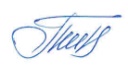 